\\\\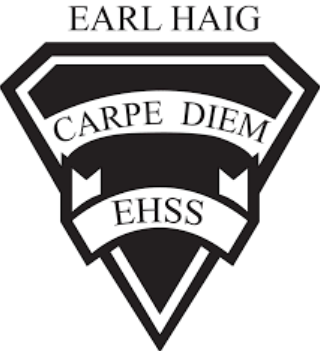 Course Outline and Evaluation SummaryCourse Code:      COOP2/COOP4Course Outline and Evaluation SummaryCourse Code:      COOP2/COOP4Title of Course:   Cooperative Education                                        416-395-3210416-395-3210Department:       Business/Cooperative EducationCourse DescriptionCooperative Education is a planned learning experience, for which credits are earned, that integrates classroom theory and learning experiences at a workplace to enable students to apply and refine the knowledge and skills acquired in a related curriculum course or a locally developed course.  COOP2 is the 2-credit version of the Cooperative Education program, while COOP4 is the 4-credit version.Unit 1 - Pre-placement:In this unit, students will learn information to prepare them for their placement experience. They will create a cover letter, résumé, and reference list. They will complete a job application. They will learn how to prepare for an interview and write a thank you letter. They will learn about effective communication skills, health and safety, confidentiality, ethics, workplace legislation, and labour unions.Unit 2 - Weekly Journals and Log Sheets:This unit occurs while students are at their placement. They must complete a log sheet each week documenting the duties they perform and the hours they work. They must also reflect on their placement experience and describe how it relates to the in-school course they already took.Unit 3 - Integration:This unit focuses on career information, human rights, labour market trends, and the changing role of men and women in the workplace.Unit 4 - Summative Assessment:Students will create a portfolio that contains an exit résumé, a cover letter, a list of references, letters of recommendation, pictures of work they have done at their placement, post secondary research, and an employer interview. They will also create a brochure, webpage, or powerpoint presentation to present their co-op experience.Course EvaluationCourse EvaluationCourse EvaluationCourse EvaluationCourse EvaluationCourse EvaluationCourse evaluations incorporate one or more of the achievement categories (KICA). A brief description of each category can be found here. The final grade is calculated using the weighted percentages below.Course evaluations incorporate one or more of the achievement categories (KICA). A brief description of each category can be found here. The final grade is calculated using the weighted percentages below.Course evaluations incorporate one or more of the achievement categories (KICA). A brief description of each category can be found here. The final grade is calculated using the weighted percentages below.Course evaluations incorporate one or more of the achievement categories (KICA). A brief description of each category can be found here. The final grade is calculated using the weighted percentages below.Course evaluations incorporate one or more of the achievement categories (KICA). A brief description of each category can be found here. The final grade is calculated using the weighted percentages below.Course evaluations incorporate one or more of the achievement categories (KICA). A brief description of each category can be found here. The final grade is calculated using the weighted percentages below.Term Work:A variety of tasks where you show your learning and have marks assigned using the Achievement Categories/StrandsA variety of tasks where you show your learning and have marks assigned using the Achievement Categories/StrandsSummativeEvaluation:Marked summative tasks which assess your learning on the entire courseMarked summative tasks which assess your learning on the entire course70%25%Knowledge & Understanding30%n/aFinal Exam70%30%Thinking & Inquiry30%n/aFinal Exam70%25%Application30%30%Summative70%20%Communication30%30%SummativeLearning SkillsLearning skills provide information to help students understand what skills, habits and behaviors they need to work on to be successful. These are not connected with any numerical mark. A brief description of each skill can be found here. Responsibility, Organization, Independent Work, Collaboration, Initiative and Self-RegulationE – Excellent    G – Good    S – Satisfactory    N – Needs ImprovementRequired MaterialsAny educational resource required for this course will be provided by the school. It is the student’s responsibility to come to class with these materials. School/Departmental/Classroom ExpectationsAttendance:  The student is expected to attend class on time. Parents/guardians will be contacted if lates/attendance becomes an issue/hindrance. If the student knows about an absence in advance, they should contact the teacher.Plagiarism/Cheating:  A mark of 0 will be assigned for any work submitted that does not belong to the student. A mark of 0 will be assigned to a student who was found to have cheated. Parents/guardians will be informed.Missed Work:  If a student is absent from class, (e.g. illness, sports team) it is their responsibility to find out what they have missed and to catch up. The student is responsible for completing all of the work that was missed due to an absence. If a student misses an assignment or test without a legitimate explanation and documentation, marks up to and including the full value of the evaluation may be deducted. Make-up tests must be arranged to be written.Late Work:  Late work may result in a deduction of marks up to and including the full value of the evaluation.Course Assessment TasksCourse Assessment TasksCourse Assessment TasksCourse Assessment TasksUnit/Topic/StrandBig IdeasMajor Assignments / EvaluationsEstimated DurationUnit 1: PreplacementStudent Roles and ResponsibilitiesEmployability SkillsJob Application/Resume/Cover LetterInterviews/Thank you lettersCommunicationHealth and SafetyConfidentiality and EthicsLegislation and Labour UnionsPreparation for your Placement13 AssignmentsOne Assignment for each topic23 classesUnit 2: PlacementRelate the placement experience both to the curriculum expectations of the related course and to the expectations related to cooperative education, using a variety of strategies, activities, and toolsReflect on and analyze their placement experiencesReinforce the job-skills theory acquired in the classroom and the skills, techniques, and principles learned at the placementDemonstrate an understanding of the appropriate methods of dealing with and reporting concerns or problems at the placementWeekly Log Sheets to be filled out by students and signed by Coop Supervisors.14 weeksUnit 3: IntegrationCareersHuman RightsChanges in Labour Market TrendsChanging Roles in the WorkplaceFour Major reports 4 classesUnit 4: SummativeTaskDemonstrate the ability to access related career informationDemonstrate the ability to produce an effective exit résuméReflect and analyze their placement experiencesReinforce the job-skills theory acquired in the classroom and the skills, techniques, and principles learned at the placementRelate the placement experience both to the curriculum expectations of the related course and to the expectations related to cooperative education, using a variety of strategies, activities, and tools-Portfolio-Presentation5 classes